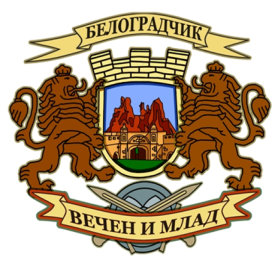                                       ОБЩИНА   БЕЛОГРАДЧИК                               	  3900 гр. Белоградчик,                                       http://www.belogradchik.egov.bg                               	  ул. „Княз Борис І” № 6,                                 email: kmet@belogradchik.egov.bg                               	  област Видин                      Phone/Fax: +359 936 53017; GSM: +359 879145320ДОКМЕТАНА ОБЩИНА БЕЛОГРАДЧИКЗ А Я В Л Е Н И Еза издаване на многоезично извлечение от акт за гражданско състояние(Уникален идентификатор на административната услуга - 2000)От ………………………………………………………………………………………..…………….....…,(посочете трите имена на физическото лице)ЕГН……………………, адрес за кореспонденция: гр./с. ................................. община……….....….…, област………………………, ул. (ж.к.) …………………………............................... тел.: ……….............................., електронна поща ......................................., Заявявам желанието си да ми бъде издадено многоезично извлечение от акт за гражданско състояние……………………………………………..……………………….., което се отнася:(посочва се видът на акта – за раждане, за брак, за смърт)за мен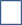         за лицето:………………………………………………………………..……….………(собствено, бащино и фамилно име)ЕГН:……………………………………………………………………………………..…..(когато лицето няма ЕГН, се посочва датата на раждане)Прилагам документ за платена такса, освен ако плащането е извършено по електронен път.Плащането е извършено по електронен път (отбележете със знак , когато плащането е извършено по електронен път).Желая издаденият индивидуален административен акт да бъде получен: Лично от звеното за административно обслужванеЧрез лицензиран пощенски оператор на адрес: .........................................................................……………………………………………………………………………...……………...…………..……,като декларирам, че пощенските разходи са за моя сметка, платими при получаването на акта за вътрешни пощенски пратки, и съм съгласен документите да бъдат пренасяни от оператора за служебни цели. Индивидуалният административен акт да бъде изпратен:като вътрешна препоръчана пощенска пратка;като вътрешна куриерска пратка;като международна препоръчана пощенска пратка. По електронен път на електронна поща…………………………………………….Дата: …………………..					Заявител: ………….…………(подпис)